April & May 2023 Timetable of support groups and courses atMaggie’s West LondonPlease contact us at: email: london@maggies.org • Telephone: 0207 386 1750 • Website: www.maggies.org to talk to our team about joining a group.Please add your telephone number to your enquiry email     (V) – virtual  (C) – centre, face to face   (B) – booking requiredSupporting Maggie's in 2023  maggies.west.london    maggieswlondon      maggieslondon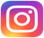 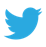 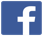 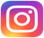 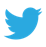 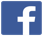 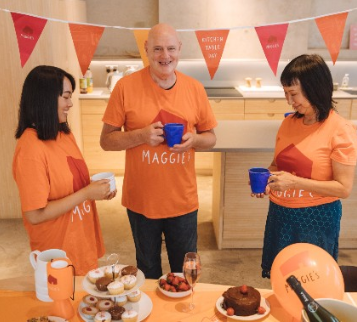 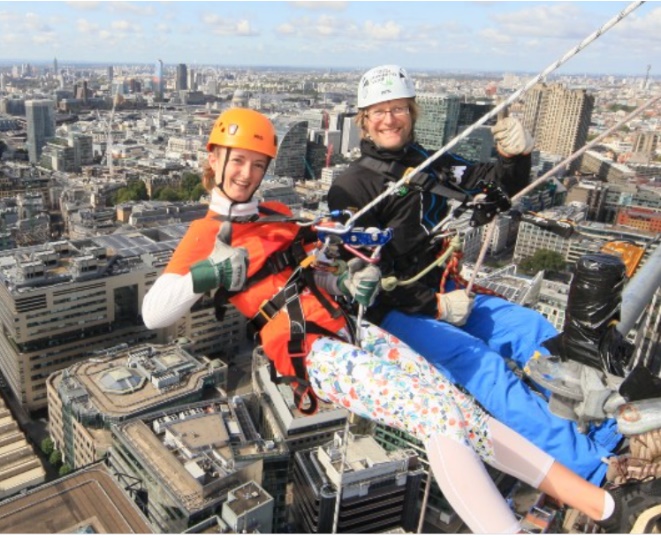 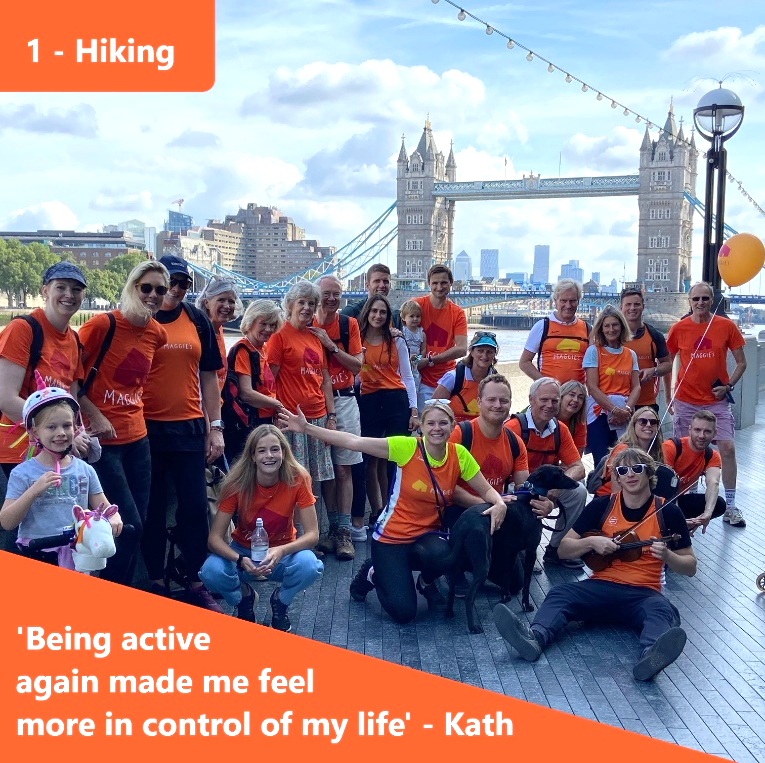 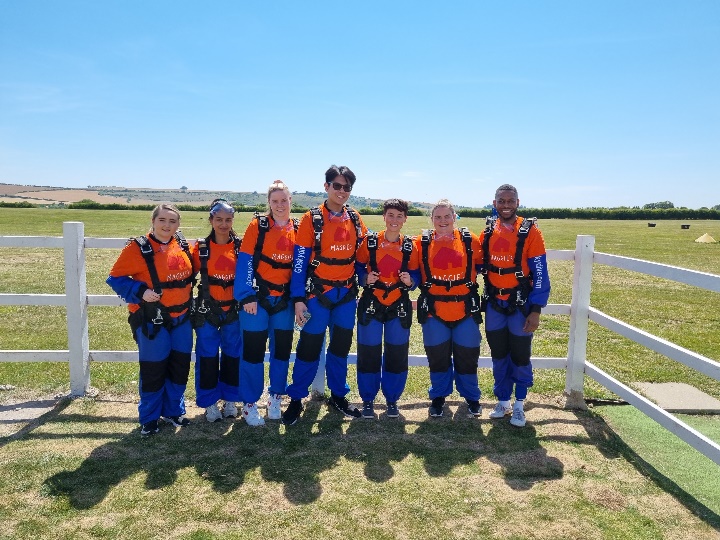 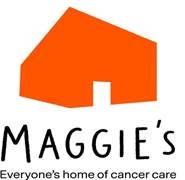 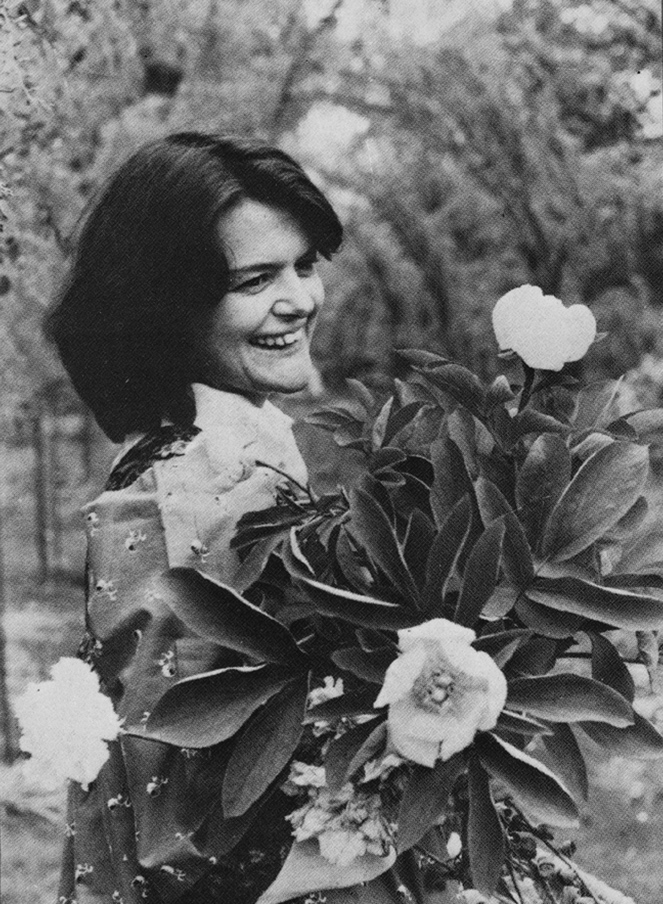 Monday TuesdayWednesdayThursdayFridayHair loss support with Headwrappers (V + B)First Monday of each month11am – 12pmApril 3rd, May 3rd (Wednesday)Prostate cancer support group (C)First Monday of each month10.30am - 11.30am April 3rd, May 15th Primary breast cancer support group (C)Second Monday of each month 11am – 12pmApril 17th, May 15th Head and neck support group (C)Third Monday of each monthMidday-1pm  April 17th, May 15th Men’s group (C)Fortnightly 2:30pm – 4:30pmApril 3rd, 17th, May 22nd Decluttering workshop (C + B)Please register your interest for the next courseFatigue workshops (C + B)2 - week coursePlease register your interest for our next courseYoga (V)Weekly at 10am Drop-in relaxation group (C)Weekly at 11amNutrition workshop (C + B)Please register your interest for the next courseOnline introduction to mindfulness (B)Please register your interestBrain tumour support group (C)Second Tuesday of each month12.00pm - 1.30pmApril 11th, May 9th Living Alone with Cancer (C + B)First Tuesday of each month1-2pm  April 4th, May 2ndThyroid Cancer Support GroupThird Tuesday of each month12- 1pmApril 18th, May 16thIntroduction to mindfulness (C + B)Please register your interestMindfulness course – 8 weeks (C + B)Please register your interestChinese Cancer Networking Group 4th Tuesday of each month 2-4pm Young Women’s Group (C + B)Fortnightly 11.30-12.30 Ovarian Germ Cell Support group (V)Fourth Wednesday of each month1.30-3pm April 26th, May 24th GTD on-treatment support group (V)First Wednesday of each month1.30-3pm GTD post-treatment support group (V) Third Wednesday of each month1.30-3pmLook Good Feel Better (C + B)Third Wednesday of each month1pm – 3pmApril 19th, May 17th Lung cancer support group (C)
Second Wednesday of each month 2pm - 3pmApril 12th, May 10thBladder cancer support group (C)
Fourth Wednesday of each month 2pm – 3pmApril 26th, May 24th Young men’s group (V + B)
Fortnightly 3pm – 4pmApril 5th, May 3rd + 17th Secondary breast cancer support group (C)Third Wednesday of each month 3:30pm – 4:30pm April 19th, May 17thYoga (C + B)Weekly at 10am – 8-week course Cancer Rehab programme (C+B)Weekly at 12.30-1.30pm – except April 20th Laryngectomy support group (C)Last Thursday of each month1.30pm - 2.30pm   April 27th, May 25th Nordic walking (C)Weekly at 2pm- except April 20th Menopause & cancer workshop (C + B)First Thursday of each month2pm – 4.30pm April 6th, May 4th Gynae cancer support group (C)Third Thursday of each month2:30pm – 3:30pmApril 20th, May 18th LGBTIQ+ support group (V)First Thursday of each month3pm – 4pm    April 6th, May 4th Where Now? (C + B)6 - week coursePlease register your interest for the next course Intimacy Workshop Please register your interest for the next courseExpressive art group (C)Weekly at 10am – 12pm or 12.30pm – 2.30pm (Taking place only once in April - 28th)Introduction to Pilates (C + B)First Friday of each month 11.30am – 12:15pmMay 5th Friends and family group (C + B)(C + B)Weekly 1-2pmBereavement Course (C + B)Please register your interest for the next 6-week courseUpper GI + Cancer of Unknown Primary (C)First Friday of each month3.30pm- 4.30pmApril 14th, May 5th Will writing workshop (C + B)Please register your interest for the next courseSleep workshop (C + B) Please register your interest for the next courseManaging Stress- 6-week course (C + B)Please register your interest for the next course